ПРЕДЛОЖЕНИЕ ПО ДЕТСКОМУ ОТДЫХУ НА ОСЕННИЕ КАНИКУЛЫ 2022 В ДЕТСКИХ ОЗДОРОВИТЕЛЬНЫХ ЛАГЕРЯХЛЕНИНГРАДСКОЙ ОБЛАСТИДЕТСКИЕ ОЗДОРОВИТЕЛЬНЫЕ ЛАГЕРЯДЕТСКИЕ ПРОГРАММЫВ ОЗДОРОВИТЕЛЬНЫХ ЛАГЕРЯХ (ДОЛ)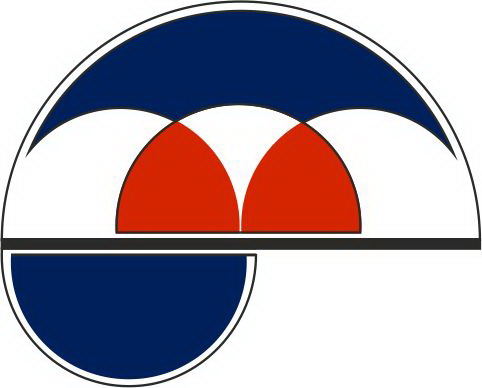    ООО «КУРОРТНОЕ АГЕНТСТВО ПЛЮС»      Официальный представитель санаториев и пансионатов Санкт-Петербурга,Курорта Старая Русса и  здравниц Северо-ЗападаСанкт-Петербург, Московский пр. д. 183-185, лит. А, корп. 6 (м. «Московская»)Отдел реализации: (812) 579-98-63 (многоканальный)E-mail: info@ka-plus.ru  сайт www.ka-plus.ruСанкт-Петербург, Московский пр. д. 183-185, лит. А, корп. 6 (м. «Московская»)Отдел реализации: (812) 579-98-63 (многоканальный)E-mail: info@ka-plus.ru  сайт www.ka-plus.ruНаименование Детского оздоровительного лагеря (ДОЛ)Период заезда в 2021г. Стоимость путевки без сертификата (руб.)Стоимость путевки с учетом сертификата (руб.) Детский оздоровительный комплекс«БУРЕВЕСТНИК»Курортный район, пос. Смолячковоот 6,5 - 16 лет29.10.22 – 06.11.22г.(9 дней)22 500,0013 530,60ДОЛ «ГОЛУБАЯ СТРЕЛА»Выборгский район, пос. Рощиноот 6,5-15 лет29.10.22 – 05.11.22(8 дней)23 200,0015 227,20ДОЛ «Звездный»г. Лугаот 6,5 - 15 лет29.10.22 - 06.11.22(9 дней)25 290,0016 320,60Детский оздоровительный лагерь «УНИВЕРСИТЕТСКИЙ»Выборгский район, 17-й км, Средневыборгского шоссеот 6,5 - 15 лет29.10.22 – 05.11.22г.(8 дней)23 972,8016 000,00Наименование Детского оздоровительного лагеря   Наименование программыПериод заездав 2021г.Стоимость путевки без сертификата (руб.)Стоимость путевки с учетом сертификата *(руб.)ДОЛ «КИРОЧНОЕ ПОДВОРЬЕ»19-й км Средневыборгского шоссеот 8 - 16 лет«ENGLISH CITY»29.10- 04.11(7 дней)37 000,0030 023,80ДОЛ «ПИОНЕР»Всеволожский район, п/о Васкелово, п. ст. Лемболово, Приозерское шоссе, 36 кмот 8 - 16 лет«ENGLISH CITY»29.10- 04.11(7 дней)35 000,0028 023,80ДОЛ «ГОЛУБОЕ ОЗЕРО»Выборгский район, дер. Цвелодубовоот 8 - 16 лет «УМНЫЕ КАНИКУЛЫ»29.10-04.11 (7 дней)30 976,2024 000,00ДСОЛ «СЛЕДОПЫТ»Приозерский район, пос. Лосево от 6,5 - 15 лет «ГОРОД МАСТЕРОВ»29.10 – 05.11(8 дней)32 472, 8024 500,00ДОЛ «ФАКЕЛ+»Приозерский район, пос. Лосевоот 6,5 - 16 лет«ОРАНЖЕВАЯ ПЛАНЕТА»29.10- 05.11(8 дней)26 972, 8019 000,00ДОЛ «СВЯЗИСТ»Приозерский район, пос. Петровскоеот 7 - 16 летПрограмма «КРУГОСВЕТКА»28.10- 05.11(9 дней)33 969,4025 000,00ДОЛ «СВЯЗИСТ»Приозерский район, пос. Петровскоеот 7 - 16 лет Программа«БОЛЬШАЯ ПЕРЕМЕНА»30.10- 05.11(7 дней)38 776,2031 800,00